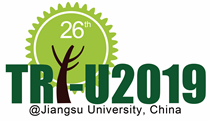 Application Form The 26th Tri-U International Joint Seminar & Symposium 2019Jiangsu University, China*Only those who will present a paper should fill in these blanks.*Additional Information.※論文の発表内容について，指導教官に確認してください。※指導教官に論文指導が受けられることを確認の上，署名・捺印をいただくこと。Name(Given)                                 (Family)(Given)                                 (Family)Gender1. Female                         2.  Male  1. Female                         2.  Male  AffiliationPositionAddressAddressMie UniversityPhone:AddressE-mail: E-mail: Paper title*Themes*(Please circle one or more themes for your paper)< Population >  < Food >  < Energy >  < Environment >   < The Belt and Road >(Please circle one or more themes for your paper)< Population >  < Food >  < Energy >  < Environment >   < The Belt and Road >Abstract*(up to 200 words)(up to 200 words)Smoking1. I smoke.                             2.　I do not smoke.Dietary restrictions1. Vegetarian     2. Muslim     3. Other(my allergy ⇒　　)学内提出用【必須】指導教官名：　　　　　　　　　　　　　　　　　印